OBRAZEC ZA PRIDOBITEV DOVOLJENJA ZA PROMOCIJSKO UPORABO ZNAMKESLOVENSKO ROKODELSTVO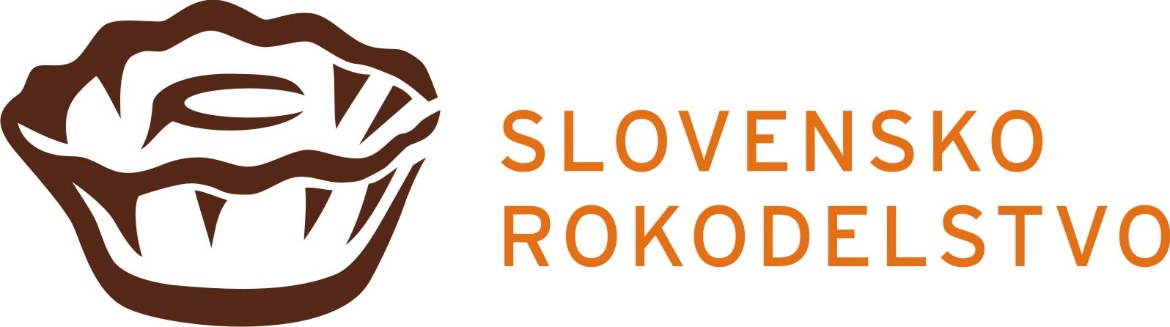 Za uporabo znamke SLOVENSKO ROKODELSTVO vas prosimo, da izpolnite spodnji obrazec in ga posredujete na naslov gp.mgts@gov.si (vsa polja so obvezna).Ime in priimek oziroma naziv organizacije: Ime in priimek kontaktne osebe organizacije: Naslov: Kraj: Telefonska številka: Elektronski naslov: Navedba rokodelske panoge, ki je opredeljena v Pravilniku o določitvi rokodelskih panog (Uradni list RS, št. 118/23), s katero je povezana uporaba znamke SLOVENSKO ROKODELSTVO:_______________________________________________________________________________________________________________________________________________________________________________________________________________________________________________________________________________________________________________________________________________Namen promocijske uporabe znamke (opišite kje in na kakšen način želite uporabiti znamko):___________________________________________________________________________________________________________________________________________________________________________________________________________________________________________________________________________________________________________________________________________________________________________________________________________________________________________________________________________________________________________________________________________________________________________________________________________________________Uporabnik se zavezuje, da bo na naslov ali e-naslov poslal dokazni izvod / fotografijo / povezavo na spletno stran / drugi dokaz o promocijski uporabi znamke. Uporabnik s podpisom jamči, da bo znamko SLOVENSKO ROKODELSTVO uporabljal izključno za promocijske namene izdelkov, ki jih ročno izdeluje sam. Organizacija s podpisom jamči, da bo znamko SLOVENSKO ROKODELSTVO uporabljala izključno za promocijske namene rokodelskih izdelkov oziroma za promocijske namene storitev, povezanih z rokodelstvom.V primeru ugotovljenih kršitev pravic blagovne znamke SLOVENSKO ROKODELSTVO, bo Ministrstvo za gospodarstvo, turizem in šport kot imetnik znamke uveljavljal ukrepe civilne, kazenske ali upravne narave.Kraj, datum________________Podpis:__________________________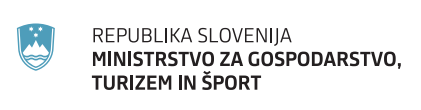 DOVOLJENJE ZA PROMOCIJSKO UPORABO ZNAMKE SLOVENSKO ROKODELSTVO Sporočamo vam, da ste dobili dovoljenje za promocijsko uporabo znamke SLOVENSKO ROKODELSTVO. Dovoljenje se podeljuje neodplačno in je izdano samo za namene, opisane na tem obrazcu.Na e-naslov vam je posredovano gradivo za pravilno uporabo znamke. Gradivo je namenjeno samo vam!Ljubljana, dne ____________________Ministrstvo za gospodarstvo, turizem in šport Franc Stanonik, vodja Sektorja za domače storitveDirektorat za notranji trgPodpis:__________________________Žig: